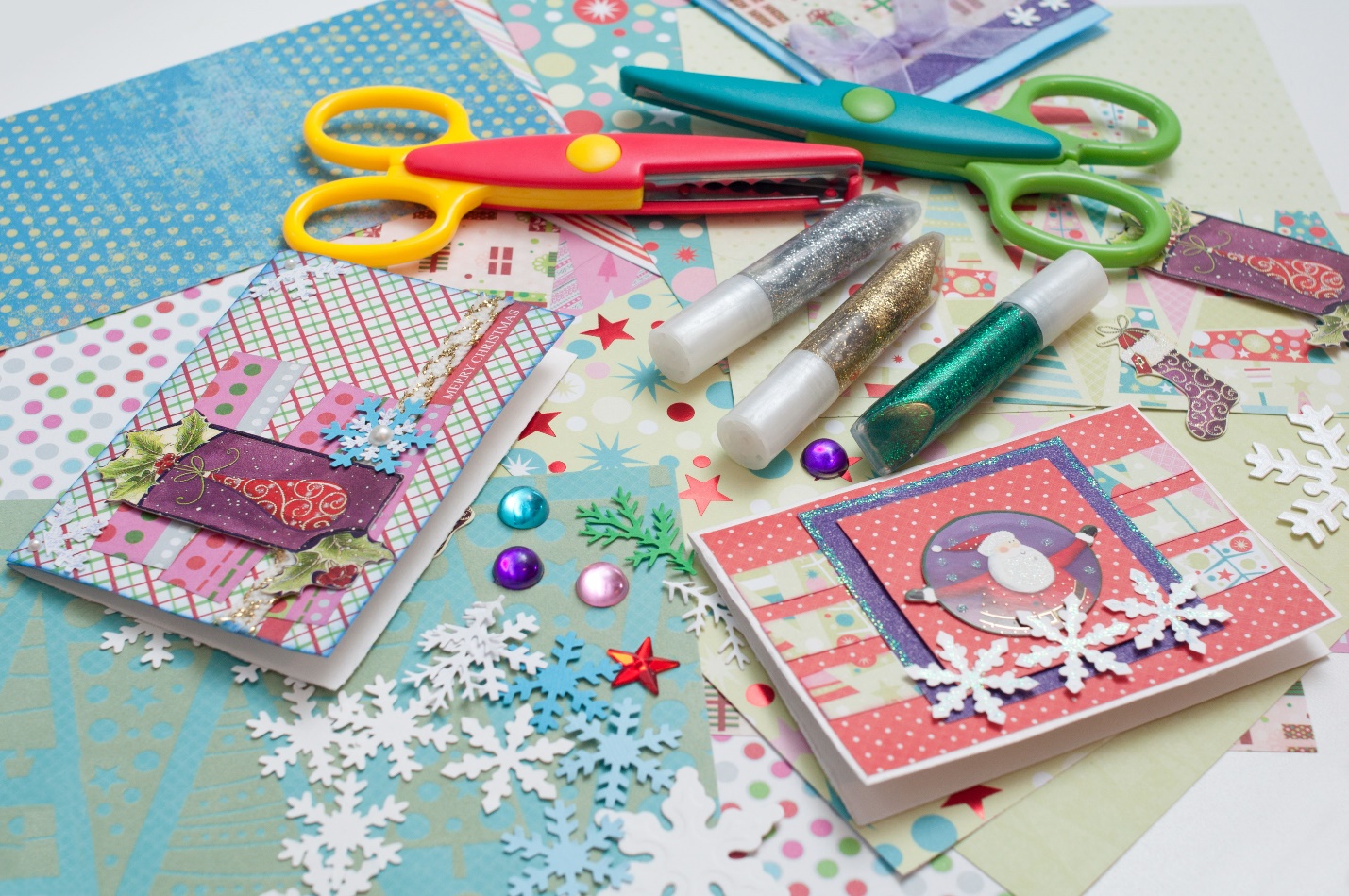 CARD MAKING!Thursday, april 28th   1-2pmFREE!